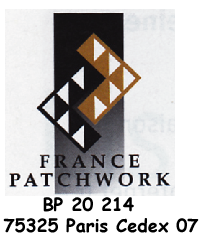 Challenge « L’Abeille » 
Bulletin d’inscriptionDescription technique Commentaires Veuillez mentionner si votre œuvre : A déjà été exposée : 	oui    	             non       Est une création :               oui   	             non      Est une interprétation :    	oui   	             non      Si oui, indiquer les sources :Dossier d’inscriptionLa feuille d’inscription correctement remplie 4 ou 5 photos de votre ouvrage : 1 photo à plat, bien cadrée avec le patch en entier1 photo en situation2 ou 3 photos de détailL’ensemble fiche d’inscription + photos est à envoyer :par courriel à Web.fp@orange.fr ou par courrier postal à Edith.Bouilly 6 rue Chateaubriand 60180 NOGENT SUR OISEDate limite d’inscription : 1er décembre 2016Je déclare, avoir pris connaissance des conditions et des modalités du règlement, pour lesquelles je donne mon accord.Date :						Signature		NomPrénomPrénomAdresseAdresse(suite)(suite)PaysPaysCode postalCode postalCode postalVilleTelCourrielCourrielAdhérentAdhérentAdhérentOuiNonN° d'adhérentTitre de l'œuvreTitre de l'œuvreDimensions
    en cmHauteur Hauteur Largeur